xxx ANADOLU LİSESİ9. SINIF 2. DÖNEM 2. ALMANCA YAZILI SINAVIName und Familienname:   ………………………….…..  Klasse: ……..... Nummer.: ……………….		Viel Erfolg! 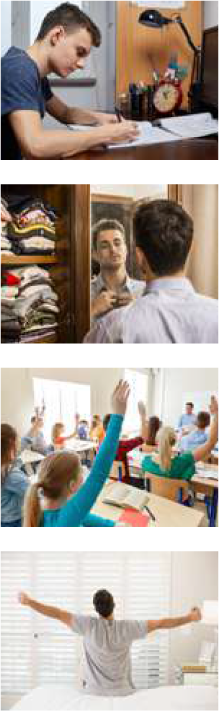 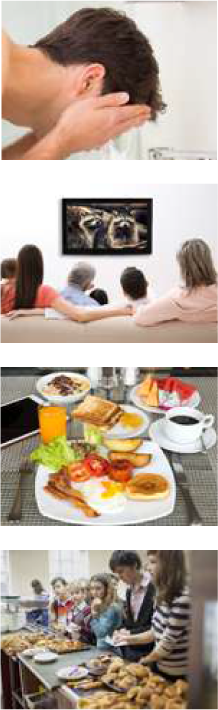 